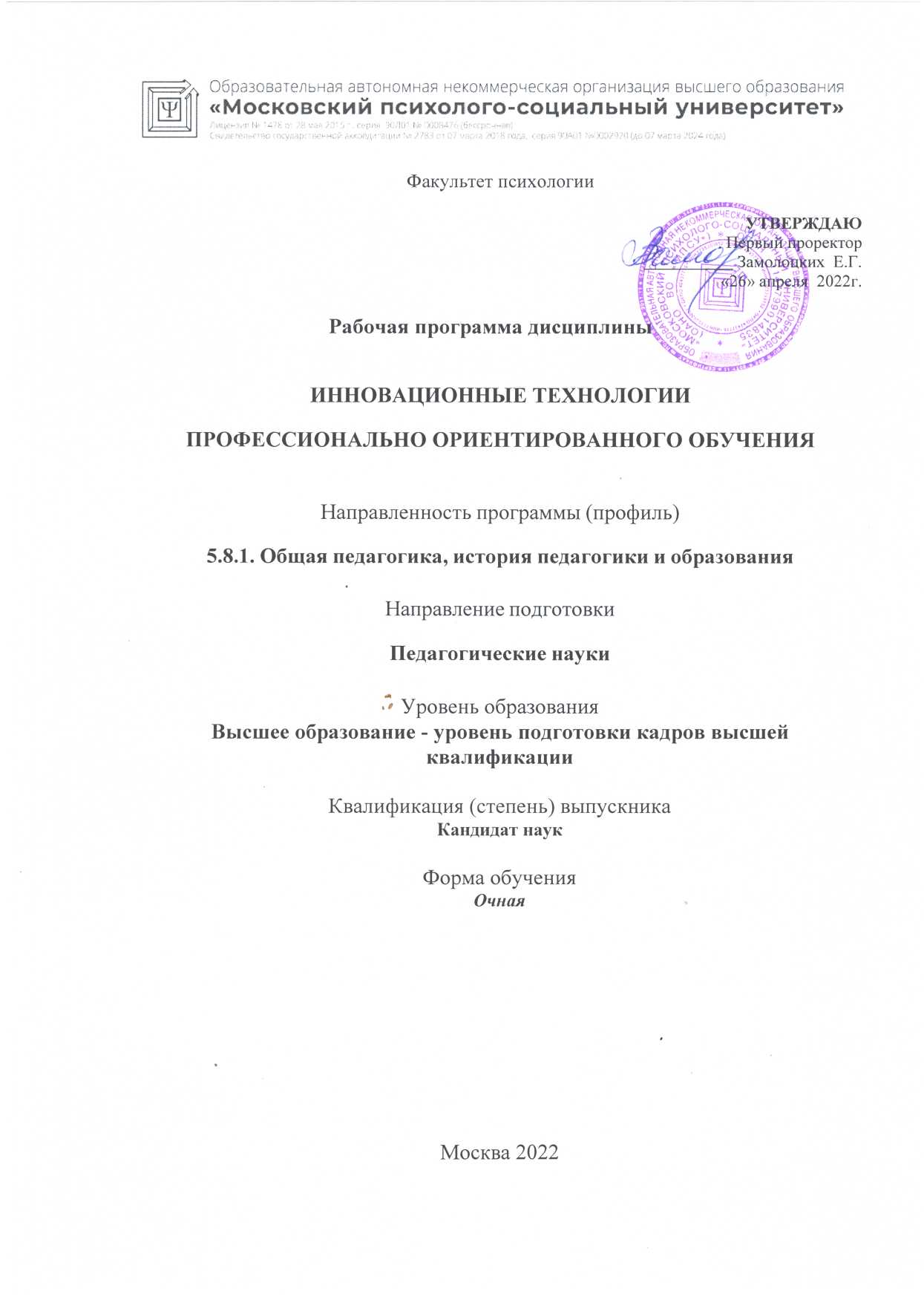 Рабочая программа учебной дисциплины «Инновационные технологии профессионально ориентированного обучения» разработана на основании ФГТ высшего образования по направлению подготовки 5.8.1. Общая педагогика, история педагогики и образования (уровень подготовки кадров высшей квалификации), утвержденному приказом Министерства науки и высшего образования Российской Федерации от 20.10.2021 № 951 "Об утверждении федеральных государственных требований к структуре программ подготовки научных и научно-педагогических кадров в аспирантуре (адъюнктуре), условиям их реализации, срокам освоения этих программ с учетом различных форм обучения, образовательных технологий и особенностей отдельных категорий аспирантов (адъюнктов)"Рабочая программа учебной дисциплины разработана Тёминой Светланой Юрьевной, доктором педагогических наук, профессором кафедры психологии и педагогики образования МПСУ.СОДЕРЖАНИЕОбщие положенияЦель и задачи учебной дисциплины.Цель учебной дисциплины «Инновационные технологии профессионально ориентированного обучения» заключается в получении обучающимися теоретических знаний о сущности и специфике ключевых инновационных технологий профессионально ориентированного обучения, выработке умений и навыков применения инновационного подхода в преподавательской деятельности по образовательным программам высшего образования, а также в научно-исследовательской деятельности в сфере образования.Задачи учебной дисциплины:формирование системных знаний в области теоретических основ функционирования системы образования в современной РФ;развитие готовности использовать знание современных проблем педагогической инноватики при решении профессиональных задач;углубление представлений о современных инновационных технологиях профессионально ориентированного обучения;развитие умений и навыков применения современных инновационных технологий профессионально ориентированного обучения;формирование навыков самостоятельной научно-исследовательской деятельности по актуальным проблемам образовательных инноваций и профессионально ориентированного обучения.Место учебной дисциплины в структуре основной профессиональной образовательной программы.Учебная дисциплина «Инновационные технологии профессионально ориентированного обучения» реализуется в вариативной части основной профессиональной образовательной программы 5.8.1.Общаяпедагогика, история педагогики и образования (уровень подготовки кадров высшей квалификации) очной формы обучения.Изучение учебной дисциплины «Инновационные технологии профессионально ориентированного обучения» базируется на знаниях и умениях, полученных обучающимися ранее в ходе освоения программного материала ряда учебных дисциплин:«Общая педагогика, история педагогики и образования», «Методология и методы педагогических исследований».Изучение учебной дисциплины «Инновационные технологии профессионально ориентированного обучения» является базовым для последующего освоения программного материала учебных дисциплин: «Педагогическая антропология», «Этнопедагогика».Планируемые результаты обучения по учебной дисциплине в рамках планируемых результатов освоения основной профессиональной образовательной программы.Процесс освоения учебной дисциплины направлен на формирование у обучающихся следующих общепрофессиональных и профессиональных компетенций: ОПК-5, 6, 7, 8; ПК-4 в соответствии с основной профессиональной образовательной программой 5.8.1.Общаяпедагогика, история педагогики и образованияПо	завершении	освоения	учебной	дисциплины	обучающийся	должен демонстрировать следующие результаты:Объем учебной дисциплины, включая контактную работу обучающегося с преподавателем и самостоятельную работу обучающегосяОбщая трудоемкость учебной дисциплины составляет 4 зачетные единицы.Очная форма обучения*Самостоятельная работа – изучение аспирантами теоретического материала, подготовка к лекциям, практическим (семинарским) занятиям, подготовка творческих работ, изучение материалов, представленных в электронной образовательной среде, и др. для приобретения новых теоретических знаний, практических умений и навыков.Содержание учебной дисциплиныУчебно-тематический план по очной форме обученияОбщий объем учебных занятий составляет 144 часа.Объем самостоятельной работы, в том числе часов на контроль – 104 часа.Учебно-методическое обеспечение самостоятельной работы обучающихся по учебной дисциплинеВиды самостоятельной работы обучающихся по дисциплинеОчная форма обучения*Характеристики основных форм практических заданий:Реферат – продукт самостоятельной работы аспиранта, представляющий собой краткое изложение в письменном виде полученных результатов теоретического анализа определенной исследовательской темы, где автор раскрывает суть исследуемой проблемы, приводит различные точки зрения, а также собственные взгляды на нее. В реферате должна быть раскрыта тема, структура должна соответствовать теме и быть отражена в оглавлении, размер работы – 10-15 стр. печатного текста (список литературы и приложения в объем не входят), снабженного сносками и списком использованной литературы. Текстовая часть работы состоит из введения, основной части и заключения. Во введении аспирант кратко обосновывает актуальность избранной темы реферата, раскрывает цель и задачи своего исследования. В основной части (может состоять из 2-3 параграфов) подробно раскрывается содержание вопросов темы. В заключении кратко формулируются полученные результаты исследования, приводятся обобщающие выводы, а также предложения автора, в том числе и по дальнейшему изучению заинтересовавшей его проблемы. В список литературы аспират включает только те издания, которые использовались при написании реферата (не менее 5-7). В тексте обязательны ссылки на использованную литературу, оформленные в соответствии с ГОСТом. В приложении к реферату могут выноситься таблицы, графики, схемы и другие вспомогательные материалы, на которые имеются ссылки в тексте реферата. Критерии оценки реферата: 1) Степень раскрытия сущности вопроса: а) соответствие плана теме реферата; б) соответствие содержания теме и плану реферата; в) полнота проанализированного материала по теме; умение работать с отечественными и зарубежными научными исследованиями, критической литературой, периодикой, систематизировать и структурировать материал; г) обоснованность способов и методов работы с материалом, адекватное и правомерное использование методов классификации, сравнения и др.; е) умение обобщать, делать выводы, сопоставлять различные точки зрения по вопросу (проблеме). 2) Оригинальность текста: а) самостоятельность в постановке проблемы, формулирование нового аспекта известной проблемы в установлении новых связей (межпредметных, внутрипредметных, интеграционных); б) явленность авторской позиции, самостоятельность оценок и суждений; д) стилевое единство текста, единство жанровых черт. 3) Обоснованность выбора источников: а) оценка использованной литературы: привлечены ли наиболее известные работы по теме исследования (в т.ч. журнальные публикации последних лет, последние статистические данные, сводки, справки и т.д.). 4) Соблюдение требований к оформлению: а) насколько верно оформлены ссылки на используемую литературу, список литературы. б) оценка грамотности и культуры изложения (в т.ч. орфографической, пунктуационной, стилистической культуры), владение терминологией; в) соблюдение требований к объёму реферата.Эссе – средство, позволяющее оценить умение обучающегося письменно излагать суть поставленной проблемы, самостоятельно проводить анализ этой проблемы с использованием аналитического инструментария соответствующей дисциплины, делать выводы, обобщающие авторскую позицию по поставленной проблеме. Критерии оценки эссе: наличие собственного отношения автора к рассматриваемой проблеме/теме (насколько точно и аргументировано выражено отношение автора к теме работы); исходный материал, который использован (конспекты изученной литературы, лекций, записи результатов дискуссий, собственные соображения и накопленный опыт по данной проблеме); качество обработки имеющегося исходного материала (его организация, аргументация и доводы); аргументация (насколько точно она соотносится с поднятыми в авторском тексте проблемами).Презентация – это развернутое и аргументированное изложение научно- исследовательской позиции аспиранта по заданной тематике в виде электронной презентации (подготовленной с помощью Microsoft PowerPoint). Структура и объем презентации: 1) Титульный лист (1 слайд); 2) Введение. Актуальность выбранной тематики в современных российских условиях (1 слайд); 3) Основная часть. Содержание и аргументация основных тезисов по проблеме (12 слайдов); 4) Заключение. Общие выводы по проблеме, заявленной в презентации (1 слайд). Критерии оценки презентаций – соблюдение необходимого объема презентации (15 слайдов, включая титульный); соответствие содержания презентации заявленной теме; оригинальность текста презентации; полнота, глубина и уровень научности раскрытия содержания избранной темы; уровень аргументации, способность отстаивать свою точку зрения; наличие грамотно оформленных ссылок на первоисточники и литературу, использованную при подготовке презентации; наличие обобщения и собственных выводов в заключении; аккуратность и грамотность представления текстовых материалов презентации; наличие иллюстративного материала; гармоничность визуального оформления презентации.Методические	указания	к	самостоятельной	работе	обучающихся	по дисциплинеРАЗДЕЛ 1. ИННОВАЦИИ В СИСТЕМЕ ОБРАЗОВАНИЯПеречень изучаемых элементов содержания.ФЗ «Об образовании в Российской Федерации». Основные понятия ФЗ «Об образовании». Основные принципы государственной политики в сфере образования. Право на образование и государственные гарантии его реализации в РФ. Структура системы образования в РФ. Непрерывность образования. Уровни общего образования в РФ. Уровни профессионального образования в РФ. Дополнительное образование и профессиональное обучение. Образовательные стандарты и программы. Язык образования. Сетевая форма реализации образовательных программ. Реализация образовательных программ с применением электронного обучения и дистанционных образовательных технологий. Печатные и электронные образовательные и информационные ресурсы. Образовательная деятельность, образовательная организация, обучающиеся, педагогические работники. Особенности реализации некоторых видов образовательных программ и получения образования отдельными категориями обучающихся.Предпосылки возникновения и развития инноватики в образовании. Причины развития педагогической инноватики. Объект и предмет педагогической инноватики. Сущность, цель и задачи педагогической инноватики. Методология педагогической инноватики. Основные понятия педагогической инноватики: новое, новизна, новшество, нововведение, инновация. Инновационная деятельность, педагогическая инновация (инновация в образовании). Типологии инноваций в образовании. Механизм реализации педагогических инноваций (инноваций в образовании). Инновационный образовательный процесс. Инновационная образовательная деятельность. Проектирование и реализация педагогических нововведений. Жизненный цикл образовательных инноваций. Факторы, препятствующие педагогическим нововведениям. Возможности экспериментальной и инновационной деятельности в сфере образования в соответствии с ФЗ «Об образовании в  Российской Федерации».Тема 1.1. Современная система образования в РФ. Вопросы для самоподготовки:Охарактеризуйте основные принципы государственной политики РФ в сфере образования.Схематично представьте уровни общего и профессионального образования в РФ.Охарактеризуйте преемственность уровней образования в современной РФ.Определите	перспективность	сетевой	формы	реализации	образовательных программ.Проанализируйте особенности получения образования отдельными категориями обучающихся.Выделите основные преимущества и недостатки ФЗ «Об образовании в Российской Федерации».Тема 1.2. Инновационный подход в образовании: сущность и специфика Вопросы для самоподготовки:Обоснуйте закономерность развития инноватики в современном российском образовании.Выделите и охарактеризуйте ведущие тенденции современного российского образования.Аргументируйте свое точку зрения по поводу утверждения: новое в педагогике – это хорошо забытое старое.Раскройте свое видение соотношения понятий: новое, передовое, прогрессивное,современное.Покажите, в чем различие между новаторством и прожектерством.Приведите аргументы, доказывающие пользу сопротивлений нововведениям.ПРАКТИЧЕСКОЕ ЗАДАНИЕ К РАЗДЕЛУ 1.Форма практического задания: презентация.Примерный перечень тем презентаций к разделу 1:Высшее	образование	(бакалавриат)	в	современной	РФ:	характеристика, проблемы и перспективы.Высшее	образование	(специалитет)	в	современной	РФ:	характеристика, проблемы и перспективы.Высшее образование (магистратура) в современной РФ: характеристика, проблемы и перспективы.Подготовка кадров высшей квалификации в современной РФ: характеристика, проблемы и перспективы.Профессиональное обучение в современной РФ: характеристика, проблемы и перспективы.Дополнительное	профессиональное	образование	в	современной	РФ: характеристика, проблемы и перспективы.Ведущие тенденции развития современного российского образования.Предпосылки возникновения и развития инноватики в образовании.Педагогическая инноватика как отрасль педагогики.Типологии инноваций в образовании.Механизм реализации педагогических инноваций (инноваций в образовании).Проектирование и реализация педагогических нововведений.Жизненный цикл образовательных инноваций.Факторы, препятствующие педагогическим нововведениям.Возможности экспериментальной и инновационной деятельности в сфере образования.РУБЕЖНЫЙ КОНТРОЛЬ К РАЗДЕЛУ 1. форма рубежного контроля – оценивание презентаций.РАЗДЕЛ 2. ТЕОРЕТИЧЕСКИЕ ОСНОВЫ ПРОФЕССИОНАЛЬНО ОРИЕНТИРОВАННОГО ОБУЧЕНИЯ.Перечень изучаемых элементов содержания.Дидактика – раздел педагогической науки, разрабатывающий проблемы обучения. Преподавание и учение как взаимосвязанные процессы. Функции обучения (образовательная, воспитательная, развивающая) и их характеристика. Структура процесса обучения. Основные факторы эффективности обучения. Методологические подходы к организации профессионально ориентированного обучения.Истоки возникновения понятия «технология». Сущность технологии. Основные параметры технологии. Социальные технологии. Технологии в образовании, педагогические технологии. Сущность педагогической технологии. Методологические требования к педагогической технологии. Технология обучения как педагогическая технология. Структурные составляющие технологии обучения. Сущность и особенности технологии профессионально ориентированного обучения. Ключевые показатели«технологичности» профессионального образования.Основы (основания) классификации технологий профессионально ориентированного обучения. Краткое описание основных классификационных групп технологий профессионально ориентированного обучения. Система принциповреализации технологий профессионально ориентированного обучения. Сущность и основные требования принципов профессионально ориентированного обучения. Выбор, проектирование и реализация технологий профессионально ориентированного обучения.Тема 2.1. Дидактические основы понимания сущности профессионально ориентированного обучения.Вопросы для самоподготовки:Проанализируйте соотношение и взаимосвязи преподавания и учения как компонентов обучения.Охарактеризуйте	функции	обучения	в	современном	российском профессионально ориентированном образовании.Предложите	свой	перечень	факторов	эффективности	профессионально ориентированного обучения.Тема 2.2. Технология, педагогическая технология, технология обучения, технология профессионально ориентированного обучения.Вопросы для самоподготовки:Сравните	позиции	различных	научных	отраслей	в	трактовке	понятия«технология».Определите соотношение понятий «методика» и «технология».Раскройте	специфику	технологий	профессионально	ориентированного обучения.Тема	2.3.	Классификация	и	принципы	реализации	технологий профессионально ориентированного обучения.Вопросы для самоподготовки:Предложите	наиболее	оптимальный	вариант	классификации	технологий профессионально ориентированного обучения.Покажите системность принципов реализации технологий профессионально ориентированного обучения.Аргументируйте	свой	вариант	отбора	технологий	профессионально ориентированного обучения в подготовке педагогов в вузе.ПРАКТИЧЕСКОЕ ЗАДАНИЕ К РАЗДЕЛУ 2.Форма практического задания: реферат.Примерный перечень тем рефератов к разделу 2:Дидактика как раздел педагогической науки.Функции обучения и их характеристика.Преподавание и учение как взаимосвязанные процессы.Основные факторы эффективности обучения.Сущность и особенности педагогических технологий.Соотношение понятий «методика» и «технология».Ключевые показатели «технологичности» профессионального образования.Классификации технологий профессионально ориентированного обучения.Принцип научности в реализации технологий профессионально ориентированного обучения: сущность и характеристика основных требований.Принцип систематичности и последовательности в реализации технологий профессионально ориентированного обучения: сущность и характеристика основных требований.Принцип воспитывающего обучения в реализации технологий профессионально ориентированного обучения: сущность и характеристика основных требований.Принцип сознательности, творческой активности и самостоятельности в реализации технологий профессионально ориентированного обучения: сущность и характеристика основных требований.Принцип наглядности в реализации технологий профессионально ориентированного обучения: сущность и характеристика основных требований.Принцип связи обучения с жизнью в реализации технологий профессионально ориентированного обучения: сущность и характеристика основных требований.Выбор технологий профессионально ориентированного обучения.РУБЕЖНЫЙ КОНТРОЛЬ К РАЗДЕЛУ 2. форма рубежного контроля – оценивание рефератов.РАЗДЕЛ 3. МЕТОДОЛОГИЧЕСКИЕ ОСНОВЫ ТЕХНОЛОГИЙ ПРОФЕССИОНАЛЬНО ОРИЕНТИРОВАННОГО ОБУЧЕНИЯ.Перечень изучаемых элементов содержания.Лекция как организационная форма обучения. Дидактические цели лекций. Типы лекций (вводная, установочная, текущая, заключительная, обзорная) и их характеристика. Структура лекции и ее основные элементы. Основные виды лекций (информационная, проблемная, лекция-визуализация, лекция-диалог, лекция-провокация, лекция- конференция, лекция-консультация) и их характеристика. Семинар как активная организационная форма профессионально-ориентированного обучения. Дидактические цели семинаров. Основные виды семинаров (семинар-беседа, семинар заслушивание и обсуждение докладов и рефератов, семинар-диспут, смешанный семинар) и их характеристика. Учебная экскурсия, учебная конференция и консультация как организационные формы обучения, их дидактические цели.Лабораторное и практическое занятие как практические формы организации профессионально ориентированного обучения, их дидактические цели и характеристика содержания. Курсовое проектирование как практическая форма организации профессионально ориентированного обучения, его дидактические цели и характеристика содержания. Производственная практика как практическая форма организации профессионально ориентированного обучения, ее дидактические цели и характеристика содержания. Дипломное проектирование как организационная форма завершающего этапа профессионально ориентированного обучения.Основные виды самостоятельной учебно-познавательной деятельности обучающихся в процессе профессионально ориентированного обучения и их характеристика. Дидактические цели самостоятельных внеаудиторных занятий. Характеристика основных видов самостоятельных работ, выполняемых обучающимися. Самостоятельные занятия студентов по выполнению специализированных домашних заданий. Сущность и назначение домашних учебных работ. Основные дидактические условия, определяющие эффективность выполнения обучающимися домашних работ.Тема	3.1.	Формы	теоретической	профессионально	ориентированной подготовки.Вопросы для самоподготовки:Проанализируйте	сущность	и	назначение	лекции	в	современном профессионально ориентированном обучении.Проанализируйте	сущность	и	назначение	семинара	в	современном профессионально ориентированном обучении.Предложите	свои	варианты	организационных	форм	профессионально ориентированного обучения будущих педагогов в вузе.Тема	3.2.	Формы	практической	профессионально	ориентированной подготовки.Вопросы для самоподготовки:Предложите свой вариант содержания практических профессионально ориентированных занятий в вузе для студентов-бакалавров и студентов-магистров по педагогическим направлениям подготовки.Обоснуйте необходимость и специфику производственной практики как практической формы организации профессионально ориентированного обучения бакалавров и магистров по педагогическим направлениям подготовки.Оцените роль ВКР и магистерской диссертации в эффективности профессиональной подготовки бакалавров и магистров по педагогическим направлениям подготовки.Тема	3.3.	Характеристика	самостоятельных	внеаудиторных	учебных профессионально ориентированных занятий.Вопросы для самоподготовки:Выберите наиболее предпочтительный вариант организации самостоятельной работы студентов в профессиональной подготовке по педагогическим направлениям.Предложите свой вариант специализированного домашнего задания для студентов-бакалавров педагогических направлений подготовки.Оцените роль самостоятельной работы студентов в процессе профессионально ориентированной подготовки по педагогическим направлениям.ПРАКТИЧЕСКОЕ ЗАДАНИЕ К РАЗДЕЛУ 3.Форма практического задания: эссе.Примерный перечень тем эссе к разделу 3:Лекция как организационная форма обучения: преимущества и недостатки.Основные виды лекций в современном вузе: сравнительный анализ.Семинар-беседа как активная организационная форма профессионально ориентированного обучения: преимущества и трудности проведения.Семинар-заслушивание и обсуждение докладов и рефератов как активная организационная форма профессионально ориентированного обучения: преимущества и трудности проведения.Семинар-диспут как активная организационная форма профессионально ориентированного обучения: преимущества и трудности проведения.Учебная экскурсия как активная организационная форма профессионально ориентированного обучения: преимущества и трудности проведения.Учебная конференция как активная организационная форма профессионально ориентированного обучения: преимущества и трудности проведения.Консультация как активная организационная форма профессионально ориентированного обучения: преимущества и трудности проведения.Курсовое проектирование в профессиональной подготовке педагогов в вузе: необходимость или излишество?Варианты проведения педагогической практики как практической формы организации профессионально ориентированного обучения.Роль самостоятельной работы студентов в процессе профессионально ориентированной подготовки по педагогическим направлениям.Варианты организации самостоятельной работы студентов в профессиональной подготовке по педагогическим направлениям.Дидактические цели самостоятельных внеаудиторных занятий в современномвузе.Домашняя учебная работа в профессиональной подготовке педагогов в вузе:необходимость или излишество?Основные дидактические условия эффективности выполнения студентами домашних работ.РУБЕЖНЫЙ КОНТРОЛЬ К РАЗДЕЛУ 3. форма рубежного контроля – оценивание эссе.РАЗДЕЛ 4. ХАРАКТЕРИСТИКА ИННОВАЦИОННЫХ ТЕХНОЛОГИЙ ПРОФЕССИОНАЛЬНО ОРИЕНТИРОВАННОГО ОБУЧЕНИЯ.Перечень изучаемых элементов содержания.Теоретико-методологические основы эвристических и проектных технологий. Преимущества эвристических и проектных технологий. Сущность и основные задачи эвристики. Дидактическая эвристика. Основные характеристики эвристических технологий. Методы, доминирующие в реализации эвристических технологий. Основные виды проектной деятельности студентов и их особенности. Этапы работы над учебно- профессиональным проектом и их характеристика. Основы методической грамотности в реализации проектных и эвристических технологий.Истоки развития кейс-технологий за рубежом и в нашей стране. Сущность кейс- технологий. Цели, достигаемые при использовании кейс-технологий. Задачи, решаемые в процессе реализации кейс-технологий. Ведущие требования, которым должна удовлетворять кейс-технология. Классификация кейсов по различным основаниям. Деятельность преподавателя при использовании кейс-технологий. Основные шаги обучающихся при работе с кейсами.Назначение игровых технологий в профессионально ориентированном обучении. Преимущества применения дидактических игр в профессионально ориентированном обучении. Основные функции дидактических игр. Формы игровых профессионально ориентированных занятий (метод инцидентов, имитация коллективной профессиональной деятельности, ролевая игра, деловая игра, игра-тренинг) и их характеристика. Методические основы организации и проведения профессионально-образовательных игр. Разработка и составление описания профессионально-образовательной игры.Тема 4.1. Эвристические и проектные технологии.  Вопросы для самоподготовки:Выявите основные сходства и различия эвристических и проектных технологий профессионально ориентированного обучения.Укажите методические основы применения эвристических и проектных технологий в профессионально ориентированном обучении.Оцените преимущества и недостатки применения эвристических и проектных технологий в профессиональной подготовке бакалавров и магистров по педагогическим направлениям.Тема 4.2. Кейс-технологии. Вопросы для самоподготовки:Раскройте сущность кейс-технологий профессионально ориентированного обучения в современных российских условиях.Оцените	преимущества	и	недостатки	применения	кейс-технологий	в профессиональной подготовке бакалавров и магистров по педагогическим направлениям.Предложите свой вариант учебных кейсов для студентов-бакалавров и студентов-магистров педагогических направлений профессиональной подготовки.Тема 4.3. Игровые технологии. Вопросы для самоподготовки:Обоснуйте преимущества применения дидактических игр в профессионально ориентированном обучении.Оцените перспективы применения игры-тренинга в профессиональной подготовке бакалавров и магистров по педагогическим направлениям.Предложите свою тематику профессионально-образовательных игр для студентов-бакалавров и студентов-магистров педагогических направлений профессиональной подготовки.ПРАКТИЧЕСКОЕ ЗАДАНИЕ К РАЗДЕЛУ 4.Форма практического задания: презентация.Примерный перечень тем презентаций к разделу 4:Сущность и основные задачи эвристики в профессионально ориентированном обучении.Сущность	и	основные	задачи	учебно-профессиональных	проектов	в профессионально ориентированном обучении.Эвристические технологии профессионально ориентированного обучения: сущность, преимущества и трудности реализации.Проектные	технологии	профессионально	ориентированного	обучения: сущность, преимущества и трудности реализации.Кейс-технологии профессионально ориентированного обучения: сущность, преимущества и трудности реализации.Игровые технологии профессионально ориентированного обучения: сущность,  преимущества и трудности реализации.Инновационный	потенциал	эвристических	технологий	профессионально ориентированного обучения.Инновационный	потенциал	кейс-технологий	профессионально ориентированного обучения.Инновационный	потенциал	игровых	технологий	профессионально ориентированного обучения.Методическая	грамотность	в	реализации	проектных	и	эвристических технологий.Игра-тренинг	в	профессиональной	подготовке	студентов-бакалавров	и студентов магистров педагогических направлений профессиональной подготовки.Преимущества	применения	дидактических	игр	в	профессионально ориентированном обучении.Ролевые и деловые игры в профессиональной подготовке студентов-бакалавров и студентов магистров педагогических направлений профессиональной подготовки.Разработка и составление описания профессионально-образовательной игры для студентов-бакалавров педагогических направлений профессиональной подготовки.Разработка и составление описания профессионально-образовательной игры для студентов-магистров педагогических направлений профессиональной подготовки.РУБЕЖНЫЙ КОНТРОЛЬ К РАЗДЕЛУ 4. форма рубежного контроля – оценивание презентаций.Фонд оценочных средств для проведения промежуточной аттестации обучающихся по учебной дисциплинеФорма	промежуточной	аттестации	обучающегося	по	учебной дисциплине.Контрольным мероприятием промежуточной аттестации обучающихся по учебной дисциплине является экзамен, который проводится в устной форме.Перечень компетенций с указанием этапов их формирования в процессе освоения образовательной программыОписание показателей и критериев оценивания компетенций на различных этапах их формирования, описание шкал оцениванияТиповые контрольные задания или иные материалы, необходимые для оценки знаний, умений, навыков и (или) опыта деятельности, характеризующих этапы формирования компетенций в процессе освоения образовательной программы.Примерные вопросы для проведения промежуточной аттестации обучающихся по учебной дисциплинеЭкзаменТеоретический блок вопросов:Структура системы образования в РФ. Непрерывность образования. Уровни общего образования в РФ. Уровни профессионального образования в РФ.Реализация образовательных программ с применением электронного обучения и дистанционных образовательных технологий.Предпосылки возникновения и развития инноватики в образовании. Причины развития педагогической инноватики.Объект и предмет педагогической инноватики. Сущность, цель и задачи педагогической инноватики.Основные понятия педагогической инноватики: новое, новизна, новшество, нововведение, инновация.Инновационная деятельность, педагогическая инновация (инновация в образовании).Инновационный образовательный процесс. Инновационная образовательная деятельность.Проектирование и реализация педагогических нововведений. Жизненный цикл образовательных инноваций.Преподавание и учение как взаимосвязанные процессы. Функции обучения (образовательная, воспитательная, развивающая) и их характеристика.Структура процесса обучения. Основные факторы эффективности обучения.Методологические подходы к организации профессионально ориентированного обучения.Сущность технологии и ее основные параметры.Технологии в образовании, педагогические технологии.Технология обучения как педагогическая технология. Структурные составляющие технологии обучения.Сущность и особенности технологии профессионально ориентированного обучения. Ключевые показатели «технологичности» профессионального образования.Основные классификационные группы технологий профессионально ориентированного обучения.Сущность и основные требования принципов профессионально ориентированного обучения.Выбор, проектирование и реализация технологий профессионально ориентированного обучения.Лекция как организационная форма обучения: сущность, дидактические цели типы, структура, виды.Семинар как активная организационная форма профессионально- ориентированного обучения: сущность, дидактические цели, основные виды.Учебная экскурсия, учебная конференция и консультация как организационные формы обучения, их дидактические цели.Лабораторное и практическое занятие как практические формы организации профессионально ориентированного обучения, их дидактические цели и характеристика содержания.Курсовое проектирование как практическая форма организации профессионально ориентированного обучения, его дидактические цели и характеристикасодержания.Производственная практика как практическая форма организации профессионально ориентированного обучения, ее дидактические цели и характеристика содержания.Дипломное проектирование как организационная форма завершающего этапа профессионально ориентированного обучения.Основные виды самостоятельной учебно-познавательной деятельности обучающихся в процессе профессионально ориентированного обучения и их характеристика.Дидактические цели самостоятельных внеаудиторных занятий. Характеристика основных видов самостоятельных работ, выполняемых обучающимися.Основные характеристики эвристических технологий. Методы, доминирующие в реализации эвристических технологий.Основные виды проектной деятельности студентов и их особенности. Этапы работы над учебно-профессиональным проектом и их характеристика.Сущность и дидактические цели кейс-технологий. Ведущие требования, которым должна удовлетворять кейс-технология.Деятельность преподавателя вуза при использовании кейс-технологий. Основные шаги обучающихся при работе с кейсами.Игровые технологии в профессионально ориентированном обучении. Основные функции дидактических игр.Формы игровых профессионально ориентированных занятий и их характеристика.Методические основы организации и проведения профессионально- образовательных игр. Разработка и составление описания профессионально- образовательной игры.Аналитическое задание (задачи, ситуационные задания, кейсы, проблемные ситуации и т.д.):Охарактеризуйте основные принципы государственной политики РФ в сфере образования.Схематично представьте уровни общего и профессионального образования вРФ.Обоснуйте закономерность развития инноватики в современном российскомобразовании.Выделите и охарактеризуйте ведущие тенденции современного российского образования.Аргументируйте свое точку зрения по поводу утверждения: новое в педагогикеэто хорошо забытое старое.Раскройте	свое	видение	соотношения	понятий:	новое,	передовое, прогрессивное, современное.Приведите аргументы, доказывающие пользу сопротивлений нововведениям.Проанализируйте соотношение и взаимосвязи преподавания и учения как компонентов обучения.Охарактеризуйте	функции	обучения	в	современном	российском профессионально ориентированном образовании.Предложите	свой	перечень	факторов	эффективности	профессионально ориентированного обучения.Сравните	позиции	различных	научных	отраслей	в	трактовке	понятия«технология».Определите соотношение понятий «методика» и «технология».Раскройте	специфику	технологий	профессионально	ориентированного обучения.Предложите	наиболее	оптимальный	вариант	классификации	технологийпрофессионально ориентированного обучения.Покажите системность принципов реализации технологий профессионально ориентированного обучения.Аргументируйте свой вариант отбора технологий профессионально ориентированного обучения в подготовке педагогов в вузе.Проанализируйте сущность и назначение лекции в современном профессионально ориентированном обучении.Проанализируйте сущность и назначение семинара в современном профессионально ориентированном обучении.Предложите свои варианты организационных форм профессионально ориентированного обучения будущих педагогов в вузе.Предложите свой вариант содержания практических профессионально ориентированных занятий в вузе для студентов-бакалавров и студентов-магистров по педагогическим направлениям подготовки.Обоснуйте необходимость и специфику производственной практики как практической формы организации профессионально ориентированного обучения бакалавров и магистров по педагогическим направлениям подготовки.Оцените роль ВКР и магистерской диссертации в эффективности профессиональной подготовки бакалавров и магистров по педагогическим направлениям подготовки.Выберите наиболее предпочтительный вариант организации самостоятельной работы студентов в профессиональной подготовке по педагогическим направлениям.Предложите свой вариант специализированного домашнего задания для студентов-бакалавров педагогических направлений подготовки.Оцените роль самостоятельной работы студентов в процессе профессионально ориентированной подготовки по педагогическим направлениям.Выявите основные сходства и различия эвристических и проектных технологий профессионально ориентированного обучения.Укажите методические основы применения эвристических и проектных технологий в профессионально ориентированном обучении.Оцените преимущества и недостатки применения эвристических и проектных технологий в профессиональной подготовке бакалавров и магистров по педагогическим направлениям.Раскройте сущность кейс-технологий профессионально ориентированного обучения в современных российских условиях.Оцените преимущества и недостатки применения кейс-технологий в профессиональной подготовке бакалавров и магистров по педагогическим направлениям.Предложите свой вариант учебных кейсов для студентов-бакалавров и студентов-магистров педагогических направлений профессиональной подготовки.Обоснуйте преимущества применения дидактических игр в профессионально ориентированном обучении.Оцените перспективы применения игры-тренинга в профессиональной подготовке бакалавров и магистров по педагогическим направлениям.Предложите свою тематику профессионально-образовательных игр для студентов-бакалавров и студентов-магистров педагогических направлений профессиональной подготовки.Методические материалы, определяющие процедуры оценивания знаний, умений, навыков и (или) опыта деятельности, характеризующих этапы формирования компетенцийКритерии оценки ответа на вопросы зачета/экзамена/зачета с оценкой: Критерии оценки ответа на вопросы теоретического блока:5 баллов – обучающийся глубоко и прочно освоил программный материал, исчерпывающе, последовательно, грамотно и логически стройно его излагает, тесно увязывает с задачами и будущей деятельностью, не затрудняется с ответом при видоизменении задания, умеет самостоятельно обобщать и излагать материал, не допуская ошибок;балла – обучающийся твердо знает программный материал, грамотно и по существу излагает его, не допуская существенных неточностей в ответе на вопрос, может правильно применять теоретические положения;3-2 балла – обучающийся освоил основной материал, но не знает отдельных деталей, допускает неточности, недостаточно правильные формулировки, нарушает последовательность в изложении программного материала;0-1 балл – обучающийся допускает существенные ошибки, не знает значительной части программного материала.Критерии оценки выполнения аналитического задания:баллов – задание выполнено верно, даны ясные аналитические выводы к решению задания, подкрепленные теорией;4 балла – задание выполнено верно, отмечается хорошее развитие аргумента, однако отмечены погрешности в ответе, скорректированные при собеседовании;3-2 балла – задание выполнено с ошибками, отсутствуют логические выводы и заключения к решению;0-1 балл – задание не выполнено вообще или задание выполнено не до конца, нет четких выводов и заключений по решению задания, сделаны неверные выводы по решению задания.Итоговая оценка по учебной дисциплине выставляется в целом по пятибалльнойсистеме для экзамена/зачета с оценкой и зачтено/не зачтено для зачета.Перечень основной и дополнительной учебной литературы для освоения учебной дисциплиныОсновная литератураТехнологии профессионально ориентированного обучения [Электронный ресурс]: учебное пособие / И.А. Алехин [и др.]. – Электрон. текстовые данные. – М.: Российская таможенная академия, 2016. – 156 c. – 978-5-9590-0894-9. – Режим доступа: http://www.iprbookshop.ru/69819.htmlУзунов Ф.В. Современные образовательные технологии [Электронный ресурс]: учебное пособие / Ф.В. Узунов, В.В. Узунов, Н.С. Узунова. – Электрон. текстовые данные.  Симферополь: Университет экономики и управления, 2016. – 113 c. – 2227-8397. – Режим доступа: http://www.iprbookshop.ru/54717.htmlДополнительная литератураБеляева	О.А.	Педагогические	технологии	в	профессиональной	школеhttp://www.iprbookshop.ru/67712.htmlКосолапова Л.А. Методика преподавания педагогики в высшей школе [Электронный ресурс]: учебное пособие / Л.А. Косолапова. – Электрон. текстовые данные.  Пермь: Пермский государственный гуманитарно-педагогический университет, 2016. – 144 c. – 978-5-85218-857-1. – Режим доступа: http://www.iprbookshop.ru/70639.htmlПодымова Л.С. Самоутверждение педагогов в инновационной деятельности [Электронный ресурс]: монография / Л.С. Подымова, Л.А. Долинская. – Электрон. текстовые данные. – М.: Прометей, 2016. – 208 c. – 978-5-9907453-2-2. – Режим доступа: http://www.iprbookshop.ru/58200.htmlТотоонова М.Х. Дидактические основы проектирования авторских технологийhttp://www.iprbookshop.ru/64911.htmlШарипов Ф.В. Педагогические технологии дистанционного обучения [Электронный ресурс] / Ф.В. Шарипов, В.Д. Ушаков. – Электрон. текстовые данные. – М.: Университетская книга, 2016. – 304 c. – 978-5-98699-183-2. – Режим доступа: http://www.iprbookshop.ru/66326.html7. Перечень ресурсов информационно-коммуникационной сети «Интернет», необходимых для освоения учебной дисциплиныЭлектронный вариант библиотеки им. К.Д. Ушинского. Режим доступа: http://elib.gnpbu.ru/Сайт Минобрнауки РФ. Режим доступа: http://mon.gov.ruНаучно-теоретический журнал «Педагогика». Режим доступа: www.pedagogika- rao.ru/index.php?id=47Электронно-библиотечная	система.	Режим	доступа: http://www.iprbookshop.ru/elibrary.htmlМетодические указания для обучающихся по освоению учебной дисциплины Освоение обучающимся учебной дисциплины «Инновационные технологии профессионально ориентированного обучения» предполагает изучение материалов дисциплины на аудиторных занятиях и в ходе самостоятельной работы. Аудиторные занятия проходят в форме лекций и практических занятий. Самостоятельная работавключает разнообразный комплекс видов и форм работы обучающихся.Для успешного освоения учебной дисциплины и достижения поставленных целей необходимо внимательно ознакомиться с настоящей рабочей программой учебной дисциплины.Следует обратить внимание на список основной и дополнительной литературы, которая имеется в электронной библиотечной системе МПСУ, на предлагаемые преподавателем ресурсы информационно-телекоммуникационной сети Интернет. Эта информация необходима для самостоятельной работы обучающегося.При подготовке к аудиторным занятиям необходимо помнить особенности каждой формы его проведения.Подготовка к учебному занятию лекционного типа заключается в следующем.С целью обеспечения успешного обучения обучающийся должен готовиться к лекции, поскольку она является важнейшей формой организации учебного процесса, поскольку:знакомит с новым учебным материалом;разъясняет учебные элементы, трудные для понимания; систематизирует учебный материал;ориентирует в учебном процессе. С этой целью:внимательно прочитайте материал предыдущей лекции;ознакомьтесь с учебным материалом по учебнику и учебным пособиям с темой прочитанной лекции;внесите дополнения к полученным ранее знаниям по теме лекции на полях лекционной тетради;запишите возможные вопросы, которые вы зададите лектору на лекции по материалу изученной лекции;постарайтесь уяснить место изучаемой темы в своей подготовке;узнайте тему предстоящей лекции (по тематическому плану, по информации лектора) и запишите информацию, которой вы владеете по данному вопросуПодготовка к занятию семинарского типаПри подготовке и работе во время проведения практических занятий следует обратить внимание на следующие моменты: на процесс предварительной подготовки, на работу во время занятия, обработку полученных результатов, исправление полученных замечаний.Предварительная подготовка к практическому занятию заключается в изучении теоретического материала в отведенное для самостоятельной работы время, ознакомление с инструктивными материалами с целью осознания задач практического занятия, техники безопасности при работе.Работа во время проведения практического занятия включает несколько моментов: консультирование аспирантов преподавателями с целью предоставленияисчерпывающей информации, необходимой для самостоятельного выполнения предложенных задач, ознакомление с правилами техники безопасности при работе;самостоятельное выполнение заданий согласно обозначенной учебной программой тематике.Обработка, обобщение полученных результатов работы проводиться обучающимися самостоятельно или под руководством преподавателя (в зависимости от степени сложности поставленных задач). Главным результатом служит получение положительной оценки по каждому практическому занятию. Это является необходимым условием при проведении рубежного контроля и допуска к зачету/зачету соценкой/экзамену.Самостоятельная работа.Для более углубленного изучения темы задания для самостоятельной работы рекомендуется выполнять параллельно с изучением данной темы. При выполнении заданий по возможности используйте наглядное представление материала. Более подробная информация о самостоятельной работе представлена в разделе «Учебно- методическое обеспечение самостоятельной работы обучающихся по дисциплине».Подготовка к зачету/экзамену.К зачету необходимо готовится целенаправленно, регулярно, систематически и с первых дней обучения по данной дисциплине. Попытки освоить учебную дисциплину в период зачетно-экзаменационной сессии, как правило, приносят не слишком удовлетворительные результаты.При подготовке к экзамену по теоретической части выделите в вопросе главное, существенное (понятия, признаки, классификации и пр.), приведите примеры, иллюстрирующие теоретические положения.После выполнения предложенных указаний у обучающихся должно сформироваться четкое представление об объеме и характере знаний и умений, которыми надо будет овладеть по дисциплине.Информационно-технологическое обеспечение образовательного процесса по учебной дисциплинеЛицензионное программное обеспечениеОперационная система Microsoft Windows XP Professional Russian — OEM- лицензии (поставляются в составе готового компьютера);Операционная система Microsoft Windows 7 Professional — OEM-лицензии (поставляются в составе готового компьютера);Программный пакет Microsoft Office 2007 — лицензия № 45829385 от 26.08.2009Программный пакет Microsoft Office 2010 Professional — лицензия № 48234688 от 16.03.2011Программный пакет Microsoft Office 2010 Professional — лицензия № 49261732 от 04.11.2011Комплексная система антивирусной защиты DrWEB Entrprise Suite — лицензия№ 126408928, действует до 13.03.2018Программный комплекс «УМК-психология» — лицензионный договор № 28-03 от 28.01.2013Программный комплекс MathCAD Education— лицензионный договор № 456600 от 19.03.20131С:Бухгалтерия 8 учебная версия — лицензионный договор № 01/200213 от 20.02.2013Программный комплекс ALTA Максимум Про — лицензия б/н, действует до 19.02.2018Программный комплекс IBM SPSS Statistic BASE — лицензионный договор № 20130218-1 от 12.03.2013Программный комплекс SciLab — свободная лицензия CeCILLПрограммный пакет LibreOffice — свободная лицензия Lesser General Public LicenseСовременные	профессиональные	базы	данных	и	информационные справочные системыИнформационно-правовая система «Консультант+» - договор №2856/АП от 01.11.2007Информационно-справочная система «LexPro» - договор б/н от 06.03.2013Официальный интернет-портал базы данных правовой информации http://pravo.gov.ruПортал Федеральных государственных образовательных стандартов высшего образования http://fgosvo.ruПортал "Информационно-коммуникационные технологии в образовании" http://www.ict.edu.ruНаучная электронная библиотека http://www.elibrary.ru/Национальная электронная библиотека http://www.nns.ru/Электронные ресурсы Российской государственной библиотеки http://www.rsl.ru/ru/root3489/allWeb of Science Core Collection — политематическая реферативно- библиографическая и наукомтрическая (библиометрическая) база данных — http://webofscience.comПолнотекстовый архив ведущих западных научных журналов на российской платформе Национального электронно-информационного консорциума (НЭИКОН) http://neicon.ruБазы данных издательства Springer https://link.springer.comОткрытые данные государственных органов http://data.gov.ru/Материально-техническое обеспечение образовательного процесса по учебной дисциплинеДля изучения учебной дисциплины «Инновационные технологии профессионально ориентированного обучения» в рамках реализации основной профессиональной образовательной программы по направлению подготовки 44.06.01 Образование и педагогические науки (уровень подготовки кадров высшей квалификации), используются:Учебная аудитория для проведения занятий лекционного типа, семинарского типа, текущего контроля и промежуточной аттестации оснащена специализированной мебелью (столы, стулья, учебная доска). По заявке устанавливается мобильный комплект (ноутбук, проектор, экран).Учебная аудитория для самостоятельной работы обучающихся оснащена специализированной мебелью (компьютерные столы, стулья, учебная доска), персональными компьютерами с выходом в сеть Интернет, системным ПО Linux, общим ПО (офисный пакет libroOffice, GNU Lesser General Public (лицензия свободного программного обеспечения), обозреватель Internet). По заявке устанавливается мобильный комплект (ноутбук, проектор, экран).Образовательные технологииПри реализации учебной дисциплины «Инновационные технологии профессионально ориентированного обучения» применяются различные образовательные технологии.Освоение учебной дисциплины «Инновационные технологии профессионально ориентированного обучения» предусматривает использование в учебном процессе активных и интерактивных форм проведения учебных занятий, в том числе игровых, в сочетании с внеаудиторной работой с целью формирования и развития профессиональных навыков обучающихся.Учебные часы дисциплины «Инновационные технологии профессионально ориентированного обучения» предусматривают классическую контактную работу преподавателя с обучающимся в аудитории и контактную работу посредством электронной информационно-образовательной среды в синхронном и асинхронном режиме (вне аудитории) посредством применения возможностей компьютерных технологий (электронная почта, тестирование, вебинар, презентация, форум и др.).Лист регистрации измененийКод компетенцииСодержание компетенцииРезультаты обученияОПК-5способность моделировать, осуществлять и оценивать образовательный процесс и проектировать программы дополнительного профессионального образования в соответствии с потребностями работодателяЗнать:	механизмы	анализапотребностей	работодателей- партнеров высшей школыОПК-5способность моделировать, осуществлять и оценивать образовательный процесс и проектировать программы дополнительного профессионального образования в соответствии с потребностями работодателяУметь:	проектировать инновационные		программы дополнительногопрофессионального образованияОПК-5способность моделировать, осуществлять и оценивать образовательный процесс и проектировать программы дополнительного профессионального образования в соответствии с потребностями работодателяВладеть:	навыками	обеспечения процесса		дополнительногопрофессионального образованияОПК-6способность обоснованно выбирать и эффективно использовать образовательные технологии, методы и средства обучения и воспитания с целью обеспечения планируемого уровня личностного и профессионального развития обучающегосяЗнать: сущность и особенности процесса	личностного	и профессионального	развитияобучающихся по образовательным программам высшего образованияОПК-6способность обоснованно выбирать и эффективно использовать образовательные технологии, методы и средства обучения и воспитания с целью обеспечения планируемого уровня личностного и профессионального развития обучающегосяУметь: обоснованно выбирать образовательные	технологии, методы и средства обучения и воспитания обучающихся по образовательным программамвысшего образованияОПК-6способность обоснованно выбирать и эффективно использовать образовательные технологии, методы и средства обучения и воспитания с целью обеспечения планируемого уровня личностного и профессионального развития обучающегосяВладеть: навыками использования инновационных образовательных технологий, методов и средств обучения	и	воспитанияобучающихся по образовательным программам высшего образованияОПК-7способность проводить анализ образовательной деятельности организаций посредством экспертной оценки и проектировать программы их развитияЗнать: содержание и особенности анализа	образовательнойдеятельностиОПК-7способность проводить анализ образовательной деятельности организаций посредством экспертной оценки и проектировать программы их развитияУметь: проектировать программы развития	образовательнойдеятельности организацийОПК-7способность проводить анализ образовательной деятельности организаций посредством экспертной оценки и проектировать программы их развитияВладеть:	навыками	проведения экспертной			оценкиобразовательной деятельностиОПК-8готовность к преподавательской деятельности по основным образовательным программам высшего образованияЗнать:	особенности	технологий профессиональноориентированного обученияОПК-8готовность к преподавательской деятельности по основным образовательным программам высшего образованияУметь: применять инновационный подход	в	обеспеченииобразовательных	программ высшего образованияОПК-8готовность к преподавательской деятельности по основным образовательным программам высшего образованияВладеть:	навыками	реализациитехнологий	профессионально ориентированного обучения в вузеПК-4способность получать новые научные и прикладные результаты исследований теорий и концепций обучения, воспитания и образованияЗнать:	сущность	и	особенностипедагогической инноватикиПК-4способность получать новые научные и прикладные результаты исследований теорий и концепций обучения, воспитания и образованияУметь: самостоятельно проводить результативные	исследования теорий и концепций обучения,воспитания и образованияПК-4способность получать новые научные и прикладные результаты исследований теорий и концепций обучения, воспитания и образованияВладеть: навыками получения новых научных и прикладных результатов	педагогическихисследованийВид учебной работыВсего часовКурсыВид учебной работыВсего часов2Аудиторные учебные занятия, всего4040В	том	числе	контактная	работа	обучающихся	спреподавателем:Учебные занятия лекционного типа1616Учебные занятия семинарского типа2424Самостоятельная работа обучающихся*, всего6868В том числе:Подготовка к лекционным и практическим занятиям,самостоятельное изучение материалов в ЭИОС2020Выполнение практических заданий4040Рубежный текущий контроль88Вид	промежуточной	аттестации	(зачет,	зачет	соценкой, экзамен)36ЭкзаменОбщая трудоемкость учебной дисциплины, з.е.44№ п/пРаздел, темаВиды учебной работы, академических часовВиды учебной работы, академических часовВиды учебной работы, академических часовВиды учебной работы, академических часовВиды учебной работы, академических часов№ п/пРаздел, темаВсегоСамостоятельная работа, в т.ч. промежуточная аттестацияКонтактная работа обучающихся спреподавателемКонтактная работа обучающихся спреподавателемКонтактная работа обучающихся спреподавателем№ п/пРаздел, темаВсегоСамостоятельная работа, в т.ч. промежуточная аттестацияВсегоЛекционного типаСеминарского типа1234567Курс 2Курс 2Курс 2Курс 2Курс 2Курс 2Курс 21.Раздел 1. Инновации в системе образования362610462.Тема	1.1.	Современная	системаобразования в РФ.18144223.Тема 1.2. Инновационный подход вобразовании: сущность и специфика18126244.Раздел 2. Теоретические основы профессионально ориентированного обучения.362610465.Тема	2.1.	Дидактические		основы понимания		сущностипрофессионально	ориентированного обучения.12102-2№ п/пРаздел, темаВиды учебной работы, академических часовВиды учебной работы, академических часовВиды учебной работы, академических часовВиды учебной работы, академических часовВиды учебной работы, академических часов№ п/пРаздел, темаВсегочная аттестацияКонтактная работа обучающихся спреподавателемКонтактная работа обучающихся спреподавателемКонтактная работа обучающихся спреподавателем№ п/пРаздел, темаВсегочная аттестацияВсегоЛекцион ногоСемина а рского12345676.Тема 2.2. Технология, педагогическая технология, технология обучения, технология	профессиональноориентированного обучения.1284227.Тема 2.3. Классификация и принципы реализации	технологий профессионально ориентированногообучения.1284228.Раздел 3. Методологические основы технологий профессионально ориентированного обучения.362610469.Тема	3.1.	Формы	теоретическойпрофессионально	ориентированной подготовки.12842210.Тема	3.2.	Формы	практическойпрофессионально	ориентированной подготовки.12842211.Тема	3.3.		Характеристика самостоятельных			внеаудиторных учебных		профессиональноориентированных занятий.12102-212.Раздел 4. Характеристика инновационных технологий профессионально ориентированного обучения.3626104613.Тема 4.1. Эвристические и проектныетехнологии.12842214.Тема 4.2. Кейс-технологии.12102-215.Тема 4.3. Игровые технологии.128422Общий объем, часовОбщий объем, часов144104401624Форма промежуточной аттестацииФорма промежуточной аттестацииЭкзамен36363636№ п/пРазделСамостоятельная работа обучающихсяСамостоятельная работа обучающихсяСамостоятельная работа обучающихсяСамостоятельная работа обучающихсяСамостоятельная работа обучающихсяСамостоятельная работа обучающихсяСамостоятельная работа обучающихся№ п/пРазделВсегоФормы текущего контроля, в т.ч. самостоятельной работыФормы текущего контроля, в т.ч. самостоятельной работыФормы текущего контроля, в т.ч. самостоятельной работыФормы текущего контроля, в т.ч. самостоятельной работыФормы текущего контроля, в т.ч. самостоятельной работыФормы текущего контроля, в т.ч. самостоятельной работы№ п/пРазделВсегоАкадемическая активность, часФорма академической активностиВыполнение практических заданий, часФорма практического задания*Рубежный текущий контроль, часФорма рубежного текущего контроля123456789Курс 2Курс 2Курс 2Курс 2Курс 2Курс 2Курс 2Курс 2Курс 21.Раздел 1.Инновации в системе образования175Подготовка к лекционным и практическим занятиям, самостоятельное изучение материалов ЭИОС10презентация2оценивание презентаций2.Раздел 2. Теоретические основы профессионально ориентированного обучения175Подготовка к лекционным и практическим занятиям, самостоятельное изучение материалов ЭИОС10реферат2оценивание рефератов3.Раздел 3. Методологические основы	технологий профессионально ориентированного обучения175Подготовка к лекционным и практическим занятиям, самостоятельное изучение материалов ЭИОС10эссе2оценивание эссе4.Раздел 4. Характеристика инновационных технологий профессионально ориентированного обучения.175Подготовка к лекционным и практическим занятиям, самостоятельное изучение материалов ЭИОС10презентация2оценивание презентацийОбщий объем, часовОбщий объем, часов6820408Форма промежуточной аттестацииФорма промежуточной аттестации36ЭкзаменЭкзаменЭкзаменЭкзаменЭкзаменЭкзаменИТОГО:ИТОГО:104ИТОГО:124Код компетенцииСодержание  компетенцииРезультаты обученияЭтапы формирования компетенций в процессе освоения образовательной программыОПК-5способность моделировать, осуществлять и оценивать образовательный процесс и проектировать программы дополнительного профессионального образования в соответствии с потребностями работодателяЗнать:	механизмы	анализа потребностей работодателейЭтап формирования знанийОПК-5способность моделировать, осуществлять и оценивать образовательный процесс и проектировать программы дополнительного профессионального образования в соответствии с потребностями работодателяУметь: проектировать  программыдополнительного профессионального образованияЭтап формирования уменийОПК-5способность моделировать, осуществлять и оценивать образовательный процесс и проектировать программы дополнительного профессионального образования в соответствии с потребностями работодателяВладеть: навыками обеспечения процесса	дополнительного профессионального образованияЭтап формирования навыков и получения опытаОПК-6способность обоснованно выбирать и эффективно использовать образовательные технологии, методы и средства обучения и воспитания с целью обеспечения планируемого уровня личностного и профессионального развития обучающегосяЗнать: сущность и особенности процесса	личностного	и профессионального	развитияобучающихся по образовательным программам высшего образованияЭтап формирования знанийОПК-6способность обоснованно выбирать и эффективно использовать образовательные технологии, методы и средства обучения и воспитания с целью обеспечения планируемого уровня личностного и профессионального развития обучающегосяУметь: обоснованно выбирать образовательные	технологии, методы и средства обучения и воспитания обучающихся по образовательным программамвысшего образованияЭтап формирования уменийОПК-6способность обоснованно выбирать и эффективно использовать образовательные технологии, методы и средства обучения и воспитания с целью обеспечения планируемого уровня личностного и профессионального развития обучающегосяВладеть: навыками использования образовательных	технологий, методов и средств обучения и воспитания обучающихся по образовательным программам высшего образованияЭтап формирования навыков и получения опытаОПК-7способность проводить анализ образовательной деятельности организаций посредством экспертной оценки и проектировать программы их развитияЗнать: содержание и особенностианализа	образовательной деятельности организацийЭтап формирования знанийОПК-7способность проводить анализ образовательной деятельности организаций посредством экспертной оценки и проектировать программы их развитияУметь: проектировать программы развития	образовательнойдеятельности организацийЭтап формирования уменийОПК-7способность проводить анализ образовательной деятельности организаций посредством экспертной оценки и проектировать программы их развитияВладеть: навыками проведения экспертной	оценки образовательной деятельности организацийЭтап формирования навыков и получения опытаОПК-8готовность к преподавательскойдеятельности поЗнать: содержание и особенности основных	образовательныхпрограмм высшего образованияЭтап формирования знанийосновным образовательным программам высшего образованияУметь: обеспечивать реализациюосновных	образовательных программ высшего образованияЭтап формирования уменийосновным образовательным программам высшего образованияВладеть:	навыкамипреподавательской деятельности в вузеЭтап формирования навыков и получения опытаПК-4способность получать новые научные и прикладные результаты исследований теорий и концепций обучения, воспитания и образованияЗнать: сущность новизны результатов изучения теорий и концепций обучения, воспитания иобразованияЭтап формирования знанийПК-4способность получать новые научные и прикладные результаты исследований теорий и концепций обучения, воспитания и образованияУметь: самостоятельно проводить результативные исследования теорий и концепций обучения,воспитания и образованияЭтап формирования уменийПК-4способность получать новые научные и прикладные результаты исследований теорий и концепций обучения, воспитания и образованияВладеть: навыками получения новых научных и прикладных результатов	педагогическихисследованийЭтап формирования навыков и получения опытаКод компетенцииЭтапы формированиякомпетенцийПоказатель оцениваниякомпетенцииКритерии и шкалы оцениванияОПК-5 ОПК-6 ОПК-7 ОПК-8 ПК-4Этап формирования знаний.Теоретический блок  вопросов.Уровень освоения программного материала, логика и грамотность изложения, умение самостоятельно обобщать и излагать материалобучающийся глубоко и прочно										освоил программный			материал, исчерпывающе, последовательно, грамотно			и		логически стройно		его				излагает, тесно	увязывает				с задачами				и				будущей деятельностью,									не затрудняется		с				ответом при		видоизменении задания,											умеет самостоятельно обобщать и излагать материал, не допуская		ошибок			–		5 баллов;обучающийся твердо знает	программный материал, грамотно и по существу излагает его, не допуская существенных неточностей в ответе на вопрос, может правильно применять теоретические положения – 4 балла;обучающийся освоил основной материал, но не знает отдельных деталей, допускает неточности, недостаточно правильные формулировки, нарушает последовательность в изложении программного материала – 3-2 балла;обучающийся не знает значительной	части программного материала, допускает существенные ошибки – 0-1 балл.  От 0 до 5 балловОПК-5 ОПК-6 ОПК-7 ОПК-8 ПК-4Этап формирования умений.Аналитическое задание (задачи, ситуационные задания, кейсы, проблемные ситуации и т.д.)Практическое применение теоретических положений применительно к профессиональным задачам, обоснование принятых решенийсвободно справляется с задачами и практическими заданиями, правильно обосновывает принятые решения,		задание выполнено верно, даны ясные	аналитические выводы к решению задания, подкрепленные теорией – 5 баллов;владеет необходимыми умениями и навыками при выполнении практических заданий,	заданиевыполнено	верно,отмечается		хорошее развитие	аргумента,однако	отмечены погрешности в ответе, скорректированные при собеседовании – 4 балла;испытывает затруднения в выполнении практических заданий, задание выполнено с ошибками, отсутствуют логические выводы и заключения к решению – 3-2 балла;практические задания, задачи выполняет с большими затруднениями или задание не выполнено вообще, или задание выполнено не до конца, нет четких выводов и заключений по решению задания,	сделаны неверные выводы по решению задания – 0–1 балл.ОПК-5 ОПК-6 ОПК-7 ОПК-8 ПК-4Этап формирования навыков и получения опыта.Аналитическое задание (задачи, ситуационные задания, кейсы, проблемные ситуации и т.д.)Решение практических заданий и задач, владение навыками и умениями при выполнении практических заданий, самостоятельность, умение обобщать и излагать материалсвободно справляется с задачами и практическими заданиями, правильно обосновывает принятые решения,		задание выполнено верно, даны ясные	аналитические выводы к решению задания, подкрепленные теорией – 5 баллов;владеет необходимыми умениями и навыками при выполнении практических заданий,	заданиевыполнено	верно,отмечается		хорошее развитие	аргумента,однако	отмечены погрешности в ответе, скорректированные при собеседовании – 4 балла;испытывает затруднения в выполнении практических заданий, задание выполнено с ошибками, отсутствуют логические выводы и заключения к решению – 3-2 балла;практические задания, задачи выполняет с большими затруднениями или задание не выполнено вообще, или задание выполнено не до конца, нет четких выводов и заключений по решению задания,	сделаны неверные выводы по решению задания – 0–1 балл.От 0 до 5 баллов№ п/пСодержание измененияРеквизиты документов об утвержденииизмененияРеквизиты документов об утвержденииизмененияДатавведенияизмененияУтверждена и введена в действие решением кафедры и Ученого совета МПСУ на основании Федерального государственного образовательного стандарта высшего образования по направлению подготовки 37.06.01 Психологические науки (уровень подготовки кадров высшей квалификации), утвержденного приказом Министерства образования и науки РФ от 30 июля 2014 г. № 897 Протокол заседания кафедры№1 от «16» сентября2014 годаПротокол заседания Ученого совета№1от «29» сентября2014 года30.09.2014Актуализирована в соответствии с Приказом Минобрнауки России от 30.04.2015 №464Протокол заседания кафедры№12 от «17» июня2015 годаПротокол заседания Ученого совета№11от «29» июля2015 года01.09.2015Актуализирована с учетом развития науки, культуры, экономики, техники, технологий и социальной сферы.Протокол заседания кафедры№9 от «17» мая2016 годаПротокол заседания Ученого совета№8 от «30» мая2016 года01.09.2016Актуализирована с учетом развития науки, культуры, экономики, техники, технологий и социальной сферы.Протокол заседания кафедры№7 от «21» марта2017 годаПротокол заседания Ученого совета№7 от «27» марта2017 года01.04.2017Актуализирована с учетом развития науки, культуры, экономики, техники, технологий и социальной сферы.Протокол заседания кафедры№1 от «25» августа2017 годаПротокол заседания Ученого совета№1 от «28» августа2017 года01.09.2017Актуализирована с учетом развития науки, культуры, экономики, техники, технологий и социальной сферы.Протокол заседания кафедры№1от «15» сентября2020 годаПротокол заседания Ученого совета№1от «28» сентября2020 года01.09.2020Актуализирована с учетом развития науки, культуры, экономики, техники, технологий и социальной сферы.Протокол заседания кафедры№7от «14» апреля2021 годаПротокол заседания Ученого совета№7от «15» мая2021 года01.06.2021Актуализирована с учетом развития науки, культуры, экономики, техники, технологий и социальной сферы.Протокол заседания кафедры№8от «12» апреля2022 годаПротокол заседания Ученого совета№9от «25» апреля2022 года01.06.2022